ΠΑΡΑΡΤΗΜΑ Ι: 
ΕΝΤΥΠΟ ΕΚΔΗΛΩΣΗΣ ΕΝΔΙΑΦΕΡΟΝΤΟΣ Για την σύναψη Συμβάσεων Μίσθωσης Έργου (Σ.Μ.Ε.)στο πλαίσιο της από 20/09/2022 προγραμματικής σύμβασης μεταξύ του Δήμου Σερρών και της ΑΝΕΣΕΡ Α.Ε.Πριν από τη συμπλήρωση του παρόντος, παρακαλείσθε να μελετήσετε το Αναλυτικό Τεύχος της Πρόσκλησης Εκδήλωσης ΕνδιαφέροντοςΠΡΟΣ : ΑΝΕΣΕΡ Α.Ε. ΠΑΡΑΡΤΗΜΑ ΙΙ: 
ΥΠΟΔΕΙΓΜΑ ΥΠΕΥΘΥΝΗΣ ΔΗΛΩΣΗΣΥΠΕΥΘΥΝΗ ΔΗΛΩΣΗ (άρθρο 8 Ν.1599/1986)Η ακρίβεια των στοιχείων που υποβάλλονται με αυτή τη δήλωση μπορεί να ελεγχθεί με βάση το αρχείο άλλων υπηρεσιών (άρθρο 8 παρ. 4 Ν. 1599/1986)Με ατομική μου ευθύνη και γνωρίζοντας τις κυρώσεις (3), που προβλέπονται από τις διατάξεις της παρ. 6 του άρθρου 22 του Ν. 1599/1986, δηλώνω ότι:α) Είμαι υπήκοος κράτους μέλους της Ευρωπαϊκής Ένωσηςβ) Δεν έχω στερηθεί τα πολιτικά μου δικαιώματαγ) Έχω εκπληρώσει τη στρατιωτική μου θητεία ή έχω νόμιμα απαλλαγεί απ’ αυτήνδ) Δεν έχω καταδικαστεί για κακούργημα σε οποιαδήποτε ποινή.ε) Δεν έχω καταδικαστεί για κλοπή, υπεξαίρεση (κοινή και στην Υπηρεσία), απάτη, εκβίαση, πλαστογραφία, απιστία δικηγόρου, δωροδοκία ή δωροληψία, απιστία περί την Υπηρεσία, παράβαση καθήκοντος καθ' υποτροπή, συκοφαντική δυσφήμιση ή έγκλημα κατά της γενετήσιας ελευθερίας ή οικονομικής εκμετάλλευσης της γενετήσιας ζωής,στ) Δεν είμαι υπόδικος και δεν έχω παραπεμφθεί με τελεσίδικο βούλευμα για κακούργημα ή για πλημμέλημα της προηγούμενης περίπτωσης έστω και αν το αδίκημα παραγράφηκε,ζ) Έχω τα τυπικά προσόντα που αντιστοιχούν στη θέση εργασίας για την οποία εκδηλώνω ενδιαφέρον.η) Δεν διώκομαι και δεν έχω καταδικαστεί για πλημμέλημα από δόλο, για το οποίο προβλέπεται ποινή φυλάκισης άνω του έτους ή έχει καταλογισθεί ποινή άνω των έξι μηνών.θ) Δεν έχω καταδικαστεί για αδίκημα σχετικό με την επαγγελματική διαγωγή, βάσει δικαστικής απόφασης αρμόδιας αρχής κράτους μέλους η οποία ισχύει και έχει ισχύ δεδικασμένου.ι) Δεν έχω διαπράξει σοβαρό επαγγελματικό παράπτωμα, το οποίο έχει διαπιστωθεί με οποιοδήποτε μέσο.κ) Αποδέχομαι τους όρους της παρούσας Πρόσκλησηςλ) Έχω υποβάλλει τα απαιτούμενα δικαιολογητικά, μαζί με την πρόταση υποψηφιότητας και εντός της καταληκτικής ημερομηνίας.Ημερομηνία: 	 2022Ο/Η Δηλών/ούσα(Υπογραφή) (1)	Αναγράφεται από τον ενδιαφερόμενο πολίτη ή Αρχή ή η Υπηρεσία του δημόσιου τομέα, που απευθύνεται η αίτηση.(2)	Αναγράφεται ολογράφως.(3)	Όποιος εν γνώσει του δηλώνει ψευδή γεγονότα ή αρνείται ή αποκρύπτει τα αληθινά με έγγραφη υπεύθυνη δήλωση του άρθρου 8 τιμωρείται με φυλάκιση τουλάχιστον τριών μηνών. Εάν ο υπαίτιος αυτών των πράξεων σκόπευε να προσπορίσει στον εαυτόν του ή σε άλλον περιουσιακό όφελος βλάπτοντας τρίτον ή σκόπευε να βλάψει άλλον, τιμωρείται με κάθειρξη μέχρι 10 ετών.(4)	Σε περίπτωση ανεπάρκειας χώρου η δήλωση συνεχίζεται στην πίσω όψη της και υπογράφεται από τον δηλούντα ή την δηλούσα.ΠΑΡΑΡΤΗΜΑ ΙΙΙ:
ΥΠΟΔΕΙΓΜΑ ΒΙΟΓΡΑΦΙΚΟΥ ΣΗΜΕΙΩΜΑΤΟΣΠΡΟΣΩΠΙΚΑ ΣΤΟΙΧΕΙΑΣΠΟΥΔΕΣ ΤΡΙΤΟΒΑΘΜΙΑΣ ΕΚΠΑΙΔΕΥΣΗΣ ΚΑΙ ΜΕΤΑΠΤΥΧΙΑΚΕΣ ΣΠΟΥΔΕΣΕΠΑΓΓΕΛΜΑΤΙΚΗ ΕΜΠΕΙΡΙΑ: (Συμπληρώνεται από τον υποψήφιο και αν δεν επαρκεί μπορεί να χρησιμοποιηθεί και δεύτερο έντυπο – Επισυνάψτε αποδεικτικά προϋπηρεσίας)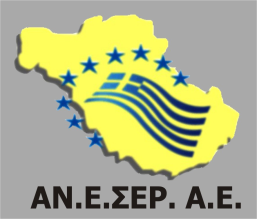 Αναπτυξιακή Εταιρεία Σερρών Α.Ε.Αναπτυξιακός Οργανισμός Τοπικής Αυτοδιοίκησης Νομού ΣερρώνΣέρρες, Μεραρχίας 67, Τ.Κ. 62125Τηλ.  23210 64402 - 3  www.aneser.gre-mail: info@aneser.gr Προσωπικά στοιχείαΕπώνυμο :………………………………..……..…Όνομα :…………………………..……….………..Όνομα πατρός : .………….……………….……..Ημ/νία Γέννησης :…………………………….…..Υπηκοότητα : ……………………………….…….Στοιχεία Επικοινωνίας Οδός & αριθμός :………………………….……...Πόλη :…………………………….………………...Τηλέφωνο οικίας : ……….……………………….Τηλέφωνο εργασίας : …………………………...Κινητό :……………………….…………………...Ε-mail : ……………………………………………Συνημμένα καταθέτω τα παρακάτω απαιτούμενα δικαιολογητικά για τη συμμετοχή μου στην πρόσκληση εκδήλωσης ενδιαφέροντος για συνεργασία ως συνεργάτης:Ο Αιτών / Η ΑιτούσαΟνοματεπώνυμο, υπογραφή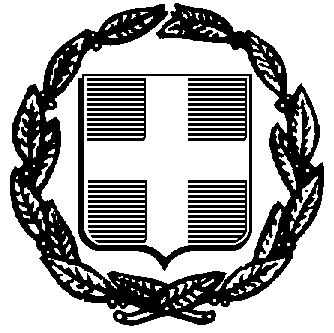 ΠΡΟΣ(1):Ο - Η Όνομα:Επώνυμο:Επώνυμο:Όνομα και Επώνυμο Πατέρα:Όνομα και Επώνυμο Πατέρα:Όνομα και Επώνυμο Πατέρα:Όνομα και Επώνυμο Πατέρα:Όνομα και Επώνυμο Μητέρας:Όνομα και Επώνυμο Μητέρας:Όνομα και Επώνυμο Μητέρας:Όνομα και Επώνυμο Μητέρας:Ημερομηνία γέννησης·(2):Ημερομηνία γέννησης·(2):Ημερομηνία γέννησης·(2):Ημερομηνία γέννησης·(2):Τόπος Γέννησης:Τόπος Γέννησης:Τόπος Γέννησης:Τόπος Γέννησης:Αριθμός Δελτίου Ταυτότητας:Αριθμός Δελτίου Ταυτότητας:Αριθμός Δελτίου Ταυτότητας:Αριθμός Δελτίου Ταυτότητας:Τηλ:Τόπος Κατοικίας:Τόπος Κατοικίας:Οδός:Οδός:Αριθ:Αριθ:ΤΚ:Αρ. Τηλεομοιοτύπου :Αρ. Τηλεομοιοτύπου :Αρ. Τηλεομοιοτύπου :Δ/νση Ηλεκτρ.Ταχυδρομείου Εmail:Δ/νση Ηλεκτρ.Ταχυδρομείου Εmail:Δ/νση Ηλεκτρ.Ταχυδρομείου Εmail:Δ/νση Ηλεκτρ.Ταχυδρομείου Εmail:Δ/νση Ηλεκτρ.Ταχυδρομείου Εmail:ΒΙΟΓΡΑΦΙΚΟ ΣΗΜΕΙΩΜΑΌνομαΕπώνυμοΠατρώνυμοΗμερομηνία ΓέννησηςΑριθμός Δελτίου ΤαυτότηταςΔιεύθυνσηΤηλέφωνο Τίτλος σπουδώνΆδεια άσκησης επαγγέλματοςΝΑΙΟΧΙΔΕΝ ΑΠΑΙΤΕΙΤΑΙΑν ΝΑΙ, έτος απόκτησηςΆδεια άσκησης επαγγέλματοςΑ/ΑΕκπαιδευτικό Ίδρυμα (ονομασία, πόλη, χώρα)Διάρκεια σπουδώναπό …. Έως …. (μηνάς & έτος)Τίτλος πτυχίου ή διπλώματοςΗμ/νία χορήγησηςΒαθμολογίαΑ/ΑΑπόΈωςΜήνες απασχό λησηςΦορέας απασχόλησηςΑντικείμενο Απασχόλησης (θέση – υπευθυνότητα/καθήκοντα)Α. ΓΕΝΙΚΗ ΕΠΑΓΓΕΛΜΑΤΙΚΗ ΕΜΠΕΙΡΙΑΑ. ΓΕΝΙΚΗ ΕΠΑΓΓΕΛΜΑΤΙΚΗ ΕΜΠΕΙΡΙΑΑ. ΓΕΝΙΚΗ ΕΠΑΓΓΕΛΜΑΤΙΚΗ ΕΜΠΕΙΡΙΑΑ. ΓΕΝΙΚΗ ΕΠΑΓΓΕΛΜΑΤΙΚΗ ΕΜΠΕΙΡΙΑΑ. ΓΕΝΙΚΗ ΕΠΑΓΓΕΛΜΑΤΙΚΗ ΕΜΠΕΙΡΙΑΑ. ΓΕΝΙΚΗ ΕΠΑΓΓΕΛΜΑΤΙΚΗ ΕΜΠΕΙΡΙΑΣΥΝΟΛΟΣΥΝΟΛΟΣΥΝΟΛΟΒ. ΕΙΔΙΚΗ ΕΠΑΓΓΕΛΜΑΤΙΚΗ ΕΜΠΕΙΡΙΑΒ. ΕΙΔΙΚΗ ΕΠΑΓΓΕΛΜΑΤΙΚΗ ΕΜΠΕΙΡΙΑΒ. ΕΙΔΙΚΗ ΕΠΑΓΓΕΛΜΑΤΙΚΗ ΕΜΠΕΙΡΙΑΒ. ΕΙΔΙΚΗ ΕΠΑΓΓΕΛΜΑΤΙΚΗ ΕΜΠΕΙΡΙΑΒ. ΕΙΔΙΚΗ ΕΠΑΓΓΕΛΜΑΤΙΚΗ ΕΜΠΕΙΡΙΑΒ. ΕΙΔΙΚΗ ΕΠΑΓΓΕΛΜΑΤΙΚΗ ΕΜΠΕΙΡΙΑΣΥΝΟΛΟΣΥΝΟΛΟΣΥΝΟΛΟ